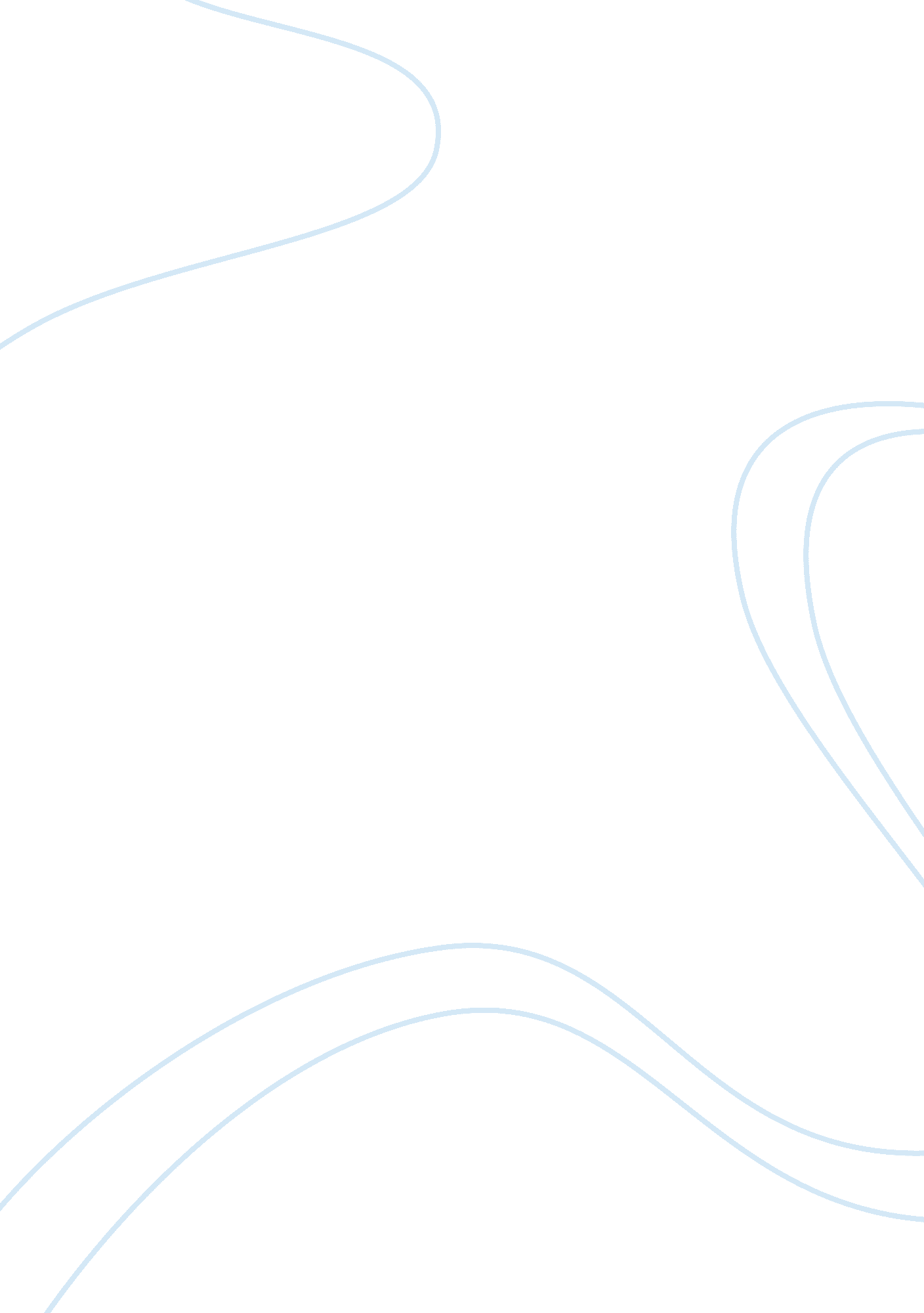 Gjt’s paradise park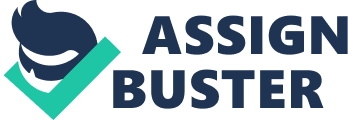 Defying gravity and going through upside down loops with the wind in your hair, and eating seafood with Poseidon and Neptune. I am proposing an amusement park where people meet paradise. This new park will include Australian society and themes to formulate it uniquely for the area, such as an aquarium water tour of the Great Barrier Reef and the creatures that have been liberated from there. The various paranormal activities will be enjoyed by people of all ages and it will establish memories that they will never forget and treasure forever, even as they follow our treasure map (park map). In resemblance to the Australian theme, the park will be named GJT's Paradise Park. You have been advised that this park is Rated N for anyone. The very themes that Australia conjures are of interest to all types of people on earth. The Australian community will even be fascinated at the presentation of their own culture in such a fun and educational way. All of Australia is surrounded by water and wildlife because it has no one to share boarders with but that does not leave any exception. Especially, when we go into the very depths of the water where we witness the clash of the Titans. Just as we humans know to put aside our differences and negotiate circumstances, Poseidon and Neptune take our guests on an excursion of the sea avoiding a great white shark by a few mere inches. Besides the sea and marine aspect of Australia, we also tread across the land hopping like the kangaroos and wildlife of Australia. From kangaroos to dingoes to the Tasmanian devil, this park is more than just fun, excitement and adventure. It is a warm climate paradise, which is capable of embedding happiness and good memories even into the Valley of Achor. Australia can be easily compared to every country on earth but it is the combination of all these relations and Australian's exclusive, distinctive features that makes this country unique and truly remarkable. Like the United States of America, Australia is a capitalist country, where lies two hibernating theme parks. These amusement parks are going to wake from their deep slumber not knowing the competition, they are being put up against and the many business opportunities that have been opened to them through a prosperous and successful investment. Australia truthfully makes a statement being the world's sixth largest country and its location being within such close proximity to the globe's fastest internationally growing region. Australia has already established good relations and ties into the Asian market as well as the American and European markets. Australia's openly inviting arms (rules and regulations) toward investment is an excellent reason to begin a business in this country. Australia's economy and market is more of a free one providing an opportunity to do business unproblematically and progressively. The barriers are constantly being eliminated and eradicated as much as possible. For example, there are minimal language barriers, destroying communication complications and allowing for productive negotiations, especially in establishing free trade agreements. Australia's tourism and service sector is continuously expanding which is crucial to the success of GJT's Paradise Park. Melbourne is the second largest city in Australia and will be the host for this business, since the city is well established and all necessary resources and supplies will already be made available to the business. I have put in great effort to propose a plan for this international business which will allow GJT's Paradise Park to operate successfully. This amusement park will benefit the Australian economy through increasing job opportunities as well as tourist attraction and investments. Australian is a silent place of adventure, and excitement which I would like to explore through our visitors feet first. Therefore, it is time to hold on to those coral reefs because GJT's Paradise Park is capable of rising to the surface and able to survive. We all love to have fun and excitement in our lives, and what better way to do that than to go to an amusement park. GJT's Paradise Park is not just any amusement park but one full of Australian culture, Greek and Roman mythology with a green twist. The amusement park is filled with all kinds of thrill rides varying from rollercoasters to underwater excursions. The park is composed of various themes and includes many attractions and events for people of all ages. The proposed country for trade is a continent. Australia has been a country of continual growth and expansion. The country welcomes businesses and many investments through eliminating borders and tariffs because the Australian economy is a laissez-faire system. This is a system by which businesses are more free and capable of massive growth and expansion. By starting a business in Australia, Australia gets more jobs with which there is more spending and the domestic market grows with investment. This would not be possible if Australian was not a capitalist country. It is easier to do business in Australia because of there limited rules and regulations. In order for a big business such as an amusement park to become successful, prosper and expand, it needs a country which will allow it to compete international and that country must not have too many big competitors already present. Australia doesn't have that many big amusement parks, despite its great potential and population. Australia is negotiating more and more free trade agreements. It poses limited control over the businesses in its market and allows the market to freely control itself with limited regulation. There are particular policies and procedures which need to be followed in Australia but they are not too strict and protective. The Australian government website provides thorough information in regards to trade, laws, the political system, demographics, their trading partners and even the requirements of a specific business to operate in Australia. ONGJT’ S PARADISE PARK SPECIFICALLY FOR YOUFOR ONLY$13. 90/PAGEOrder NowTags: Business 